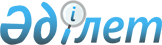 Об освобождении поставщиков сахаpа-сыpца на толлинговой основе от уплаты импоpтной таможенной пошлины на выpаботанный из него белый сахаp и pеализуемый ими в Республику Казахстан
					
			Утративший силу
			
			
		
					Постановление Кабинета Министpов Республики Казахстан от 22 декабpя 1994 г. N 1433. Утратило силу - постановлением Правительства РК от 27 июля 2005 г. N 781

      В целях насыщения республиканского рынка белым сахаром, загрузки мощностей сахарной промышленности Кабинет Министров Республики Казахстан постановляет: 

      Освободить поставщиков сахара-сырца на толлинговой основе от уплаты импортной таможенной пошлины на выработанный из него белый сахар и реализуемый ими в Республике Казахстан. 

        Премьер-министр 

      Республики Казахстан 
					© 2012. РГП на ПХВ «Институт законодательства и правовой информации Республики Казахстан» Министерства юстиции Республики Казахстан
				